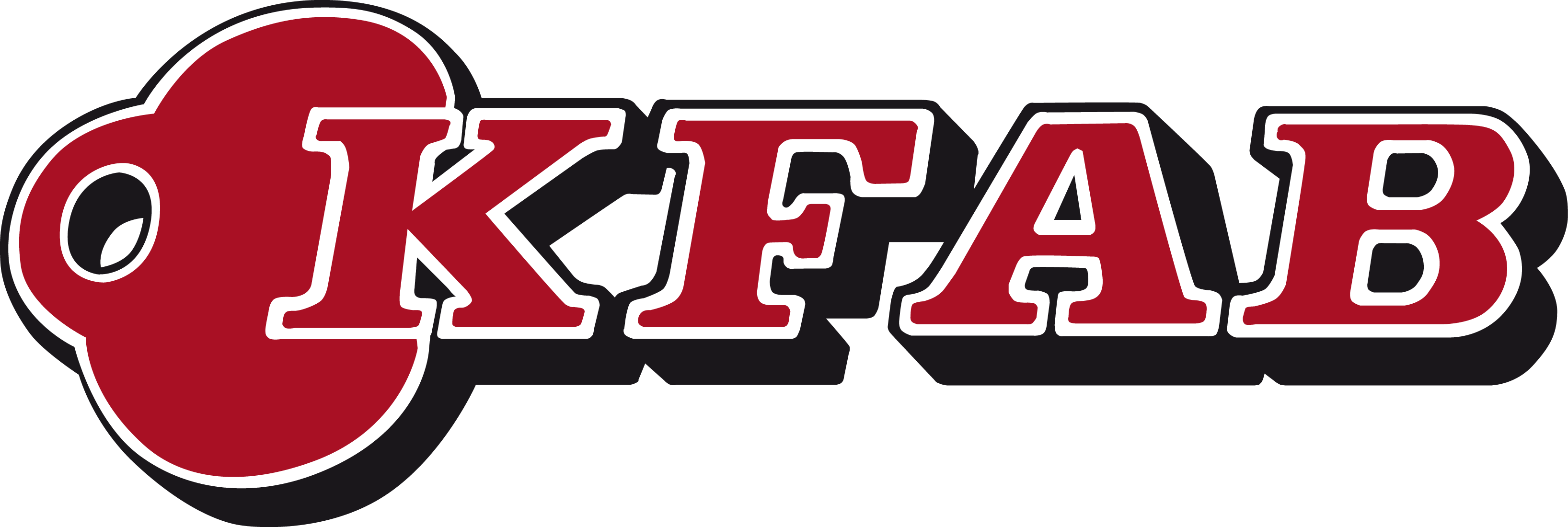 Handläggare Innehållsförteckning0. 	SAMMANSATTA BYGGDELAR OCH INSTALLATIONSSYSTEM	36	EL- OCH TELESYSTEM	3Y	MÄRKNING, KONTROLL, DOKUMENTATION M.M.	11YTB	MÄRKNING OCH SKYLTNING AV INSTALLATIONER	11YTC 	KONTROLL OCH INJUSTERING AV INSTALLATIONSSYSTEM	11YUD 	RELATIONSHANDLINGAR FÖR INSTALLATIONER	12YUH	DRIFTINSTRUKTIONER FÖR INSTALLATIONER	12YUK 	UNDERHÅLLSINSTRUKTIONER FÖR INSTALLATIONER	12YYV 	TILLSYN, SKÖTSEL OCH UNDERHÅLL AV INSTALLATIONER	12Denna beskrivning ansluter till AMA EL 16Röd markerad text är nytt i denna utgåva.*) Denna symbol visar borttagen text från föregående standard.0. 	SAMMANSATTA BYGGDELAR OCH INSTALLATIONSSYSTEM01.S 	Sammansatta byggdelar i husLås6	EL- OCH TELESYSTEM 64.CBB	Branddetekterings- och brandlarmsystemMyndighetskravMyndighetskrav ska uppfyllas avseende brandlarm, utrymningslarm och brandvarnare baserade på_Lagen om skydd mot olyckor (se särskilt kapitel 2 § 2)      	Krav ställs av MSB, Myndigheten för samhällsskydd och beredskapPlan- och bygglagen     		Krav ställs av Boverket (se särskilt BBR, Boverkets byggregler, BFS 2011:6, med                                            ändringar - Kapitel 5 – Brandskydd)Arbetsmiljölagen     	Krav ställs av Arbetsmiljöverket (se särskilt AFS 2009:2, Arbetsplatsens utformning - §§ 75-89 – Larm och utrymning)Eventuella försäkringskravOm försäkringskrav ställs på brandlarm ska dessa uppfyllas.ReglerI de fastigheter som beställaren beslutar ska brandlarm, utrymningslarm och/eller brandvarnare installeras.Om inte annat anges ska brandlarm utföras enligt angiven klass i senaste utgåvan av Svenska BrandskyddsFöreningens SBF 110, Regler för brandlarmanläggning.Om inte annat anges ska utrymningslarm utföras enligt Svenska BrandskyddsFöreningens rekommendationer utrymningslarm.Innan installation påbörjas ska utförandespecifikation upprättas och godkännas.Om inte annat anges ska brandvarnare utföras enligt Statens Räddningsverks (Numer MSB, Myndigheten för Samhällsskydd och beredskap) SRVFS 2007:1, Statens räddningsverks allmänna råd och kommentarer om brandvarnare i bostäder.BrandlarmAnläggning ska projekteras av behörig ingenjör enligt SBF 1007.Anläggning ska installeras av anläggarfirma enligt SBF 1008.Innan installation påbörjas ska utförandespecifikation upprättas och godkännas.Varje avvikelse mot angiven klass ska anges i anläggarintyget.Brandlarm ska, om inte annat anges, kompletteras med utrymningslarm.I fastigheter med både brandlarm och inbrottslarm ska larmöverföringen vara gemensam, där så är möjligt.För att undvika onödigt cykliskt byte/rengöring av rökdetektorer ska anläggningen ha kontinuerlig mätning av respektive detektors tillstånd så att ”smutslarm” avges. Larmknappar ska vid behov placeras skyddat mot okynnesintryckning.Provutrustning för rökdetektorer med erforderlig stång ska levereras av entreprenören.Serviceritningar ska vara försedda med brandcellsgränser.Detektor i sporthall förses med bollskydd i utförande som möjliggör provning.Där beställaren så anger ska anläggningen kompletteras med värmekabel i takfoten för att kunna detektera vid anlagd brand på fasad.Befintliga brandlarm består i huvudsak av fabrikat Siemens, Schneider och Schrack.Nya brandlarmsystem ska kunna kommunicera med befintligt grafiskt presentationssystem SecoLOG IP eller MLS.IP-adress i nät brand erhålls av KFAB.UtrymningslarmInnan installation påbörjas ska utförandespecifikation upprättas och godkännas.Om utrymningslarm installeras separat, alltså utan kombination med brandlarm, ska certifierade brandlarmsprodukter användas där så är möjligt. SBF 110 ska användas avseende projektering/placering av detektorer inom de utrymmen som ska detekteras. LägenheterInom lägenheter anordnas brandvarnare för att detektera rök i utrymningsvägar från sovrum.Utlöst brandvarnare ska ge akustisk signal med tillfredsställande hörbarhet inom varje sovrum i lägenheten.Där flera brandvarnare anordnas inom samma lägenhet ska dessa sammankopplas för att ge samtidig akustisk signal då detektering sker i någon av brandvarnarna.Brandvarnare ska vara i utförande med long-life batterier för 10 års funktion.64.CBE 	Inbrottslarmsystem och överfallslarmsystemEventuella försäkringskravOm försäkringskrav ställs på inbrottslarm ska dessa uppfyllas.ReglerI de fastigheter som beställaren beslutar ska inbrottslarm och/eller överfallslarm installeras.Om inte annat anges ska inbrottslarm utföras enligt angiven larmklass i senaste utgåvan av StöldSkyddsFöreningens SSF 130, Regler för projektering och installation av inbrotts- och överfallslarmanläggningar.InbrottslarmAnläggning ska projekteras av behörig ingenjör enligt SSF 1016.Anläggning ska installeras av anläggarfirma enligt SSF 1015.Varje avvikelse mot angiven larmklass ska anges i anläggarintyget.I fastigheter med både brandlarm och inbrottslarm ska larmöverföringen vara gemensam, där så är möjligt.Inbrottslarmen ska kunna styras med yttre förbikopplare, exempelvis passersystem.Inbrottslarmen ska kunna avge förvarning (exempelvis tonstötar i inomhussirener), vid all tillkoppling.Tydliga larmdekaler ska uppsättas, så att de har en avskräckande effekt, och placeras på fönster och dörrar i sådan omfattning att minst en larmdekal är synlig oavsett angreppsväg.Anläggningsunika koder (exempelvis master- och servicekod) på befintliga anläggningar ska, där det är möjligt, ändras i samarbete med avgående ramavtalsentreprenör i samband med första underhållsservicetillfälle. De nya koderna ska läggas in av ny entreprenör utan information till avgående entreprenör. De nya koderna kommer vara anläggningsspecifika och tillhandahålls av beställaren. Nya anläggningar ska förses med koder på motsvarande sätt.Vid avtalstidens utgång ska koderna bytas på motsvarande sätt i samarbete med ny entreprenör.Larmdon ska inte placeras i närhet av manöverpanel. Detta för att minska stress hos väktare och personal som behöver använda manöverpanel när larm utlösts.Befintliga inbrottslarm består i huvudsak av fabrikat Galaxy integrerade med passagekontrollsystem ASSA ARX och är av varierande storlek. Integration har skett på systemnivå med därför avsedda komponenter. Nya inbottslarm ska vara LARM I ARX.Nya inbrottslarm ska vara integrerade på systemnivå med passersystem och hanteras i tekniska plattformen Assa Arx. Detta gäller dock inte bostadsmiljö, där RCO R-CARD 5000/MEGA används.IP-adress i nät Arx och Rco erhålls av KFAB.64.CCB 	Entré- och passerkontrollsystemPassersystem ska styra inbrottslarm med avseende på till- och frånkoppling samt funktion för tidköp. Larmförbikoppling ska kunna ske såväl temporärt som permanent. Förlarm ska ljuda 3 minuter (eller överenskommen tid) innan larmpåslag. Vidare ska blockering av passersystemet ske då inbrottslarmet är tillkopplat. Passersystemet ska kunna indikera för behörig person att larmet är tillkopplat.Passersystem på skaldörrar ska vara av så kallat delat montage, innebärande att beslutslogiken för dörröppning ska sitta på insidan av dörren.Läsare i skaldörrar ska vara försedda med knappsats, så att PIN-kod kan användas i kombination med kodmedia.Elektriska låsningen ska vara försedd med låskolvskontakt eller dylikt som dels bryter ned öppningstiden då dörren öppnas och dels kan indikera uppställd dörr.Passersystem ska vara försett med batteribackup.Passersystemets summafel ska vara kopplat mot ingång på inbrottslarm.Befintliga passersystem består i huvudsak av fabrikat Assa Arx (Verksamhetslokaler) och RCO R-CARD 5000/MEGA (Bostäder). Nya passersystem ska kunna vara integrerade med inbrottslarm och hanteras i tekniska plattformen Assa (Verksamhetslokaler) eller RCO R-CARD 5000/MEGA (Bostäder). BostäderI bostadshus ska anordnas en anläggning för entré- och passerkontroll i vilken även skall ingå funktion för elektronisk bokning av tvättstugor.Anläggningen skall vad avser entré- och passerkontroll omfatta de dörrar som hyresgästerna nyttjar i gemensamma utrymmen såsom entréer, trapphus, fastighetsutrymmen, källarkorridorer, lägenhetsförråd, cykelförråd, tvättstugor, torkrum och övriga bokningsbara lokaler.Dörrar till lägenheter och lokaler skall dock ej ingå i systemet.Bokningssystem för tvättstugor skall för varje tvättstuga omfatta en manöverpanel innehållande tryckknappar och display för systemkommunikation vid bokning av tider i tvättstuga och tillhörande torkrum.För större tvättstugor kan även funktion för att styra maskiner ingå i systemet. Detta ska i så fall redovisas i handlingen.De olika anläggningsdelarna skall anslutas till central- och undercentralutrustningar som placeras inom skyddade utrymmen dit hyresgäster inte har tillträde – om möjligt i elrum.Systemet skall medge kommunikation med KFAB:s befintliga databas för passersystem innehållande programvara för befintliga installationer av motsvarande anläggningar i andra fastigheter. Den befintliga server som avses är placerad på KFAB:s huvudkontor i Katrineholm.Anläggningen ska kunna administreras via servern från till denna anslutna klienter med behörighet till systemet.Extern systemkommunikation ska ske via en uppkopplingspunkt från varje anläggning/fastighet. IP-adress i nät Arx respektive RCO erhålls av KFAB.I entreprenaden skall ingå all erforderlig hård- och mjukvara för kommunikation mellan systemet i fastigheten och beställarens befintliga server.Extern systemkommunikation ska i första hand ske via KFAB:s passernät. Vid ombyggnad ska befintliga dörrar som förses med nya lås kompletteras med beslag, täckbrickor od för att uppfylla ett fackmässigt utförande efter demontering av befintliga lås mm.StrömförsörjningsutrustningAnläggningen skall spänningsmatas via egen grupp. Systemet i fastigheten skall strömförsörjas via batteribackup som med ackumulatorbatterier ger en drifttid av minst 6 timmar vid nätspänningsbortfall beräknat på 70% nyttjande vid normaldrift (ej aktiverade kortläsare) och 30 % nyttjande vid max belastning (full belastning från all ansluten utrustning). Vid batteridrift ska alla funktioner i systemet vara tillgängliga.Ackumulatorbatterier skall vara underhållsfria och ha utförande för 10 års livslängd.Fördröjt larm vid spänningsbortfall skall via passerkontrollanläggningen överföras till larmmottagaren.CentralutrustningCentralutrustning i fastigheten skall vara försedd med minnesbackup utöver den batteribackup som installeras för systemet i sin helhet. Minnesbackup skall finnas för minst 50 timmars nätspänningsbortfall.Centralutrustning i fastighet skall fungera autonomt utan krav på förbindelse med central server.I systemet skall finnas loggfunktioner för händelsehistorik över minst 4000 händelser (från kortläsare och manöverpaneler för tvättstugebokning) som lagras lokalt i resp. central-/undercentralutrustning.Erforderlig utrustning för extern kommunikation mellan centralutrustning och KFAB:s befintliga server skall ingå.Tidsfunktioner ingående i systemet skall medge individuell styrning av varje v	eckodag för minst 1 år framåt.Funktion för automatisk sommar-/vintertidväxling skall finnas i systemets tidsprogram.KortläsareKortläsare skall vara av beröringsfri typ Myfair för elektronisk nyckel ”Tagg”. Kortläsare på fasad skall monteras infälld i vägg om möjligt.Vid nybyggnad ska även övriga kortläsare monteras infällda i vägg.Kortläsare vid entréer till trapphus skall vara kombinerade med kodlåstastatur för 4- ställig kod.I systemet skall finnas tidsfunktion som ger möjlighet att:under vissa tider medge upplåsning av entrédörr med enbart kod.under vissa tider medge upplåsning av entrédörr enbart vid samtidigt nyttjande av både kod och ”Tagg”.LåsEntréytterdörrar till trapphus ska förses med elslutbleck och lås av typ Assa Abloy 8561 med dörrtrycke invändigt och draghandtag utvändigt.Övriga dörrar med kortläsare skall förses med elektromekaniska lås av typ Assa Abloy 580 El med Splitspindel och dörrtrycke på båda sidor.Upplåst elektromekaniskt lås skall indikeras med lysdiod på dörrens båda sidor.KarmöverföringKarmöverföring skall vara dold – ej åtkomlig vid stängd dörr.Manöverpanel för bokning av tvättstugaInloggning skall ske med den elektroniska nyckeln ”Taggen”.Systemkommunikation skall ske med tryckknappar och display på manöverpanelen. Möjlighet skall finnas att via Internetuppkoppling hos de olika hyresgästerna kunnaboka tvättider genom att använda individuella användarkoder.Märkning och systemspråk för display och vid webb-baserad kommunikation skall vara på svenska.Tvättpassens längd och tidsperiod på dygnet skall kunna vara valfritt inställbart via beställarens administrationsprogram.Möjlighet skall även finnas att blockera användning av tvättstuga och torkrum vissa tider på dygnet och vissa dagar.Användning av torkrum skall kunna tidsförskjutas i förhållande till tvättstugans användningstid.Nyttjande av tvättstuga och torkrum skall styras genom att enbart den person som har bokat tvättstuga med tillhörande torkrum under den aktuella tiden ges möjlighet att aktivera kortläsare för dörrar till dessa rum.Elektroniska nycklar ”Taggar”*) Numreras i en gemensam löpande nummerserie från ”1” och uppåt.Därutöver ska följande taggar levereras:5 st. ej inlagda i systemet märkta ”1-15”5 st. UH-taggar märkta ”UH 1-5” inlagda i systemetProgrammering av samtliga ”taggar” i administrationsprogrammet enligt beställarens anvisningar ska utföras.”Taggar” skall vara märkt med löpnummer enligt ovan.ProgramvaraI entreprenaden skall ingå erforderlig programvara för ett fullt fungerande system.Administrationsprogram skall installeras på beställarens befintliga server. Administrationsprogrammet ska enbart ligga på servern ej på klientdatorerna.Valfria klientdatorer anslutna till KFAB:s intranet skall kunna ges tillgång till administrationsprogrammet.Allt som loggas i systemet skall kunna presenteras på bildskärm/skrivare eller fil på hårddisk i de klientdatorer som tilldelas nyttjande av administrationsprogrammet.Varje hyresgäst skall kunna tilldelas en individuell kod i administrationsprogrammet. Administrationsprogrammet ska kunna hantera minst 11 alfanumeriska lägenhets-/objektnummer.I administrationsprogrammet ska sökning kunna göras på taggnummer, lägenhetsnummer och hyresgäst.I byggprojekt där fastigheten nyttjas för beställarens verksamhet under byggtiden ska systemet fortlöpande uppdateras för taggar som nyttjas av beställaren eller dennes hyresgäster. Uppdatering ska göras vid varje idrifttagning eller förändring i systemet och på ett sätt så att lokalerna kan nyttjas på avsett sätt.InstallationerFör nya dörrar gäller att dessa ska utföras med infälld ledningsförläggning i dörrbladet.För befintliga dörrar gäller att dold / inborrad ledningsdragning utförs i dörrbladet. Om detta inte är möjligt gäller att ledningsdragning utförs utanpåliggande skyddad av rostfri skyddsprofil i metall skruvfastsatt på den sida av dörren som är inom det skyddade området.Ledningsdragning skall i hela sin längd förläggas i elrör.Vid nybyggnad skall elrör vara infällt monterade i hela sin sträckning. Vid ombyggnad ska elrör monteras infällda i följande omfattning:i nya byggnadsdelar.utomhus även i befintliga byggnadsdelar.i trapphus även i befintliga byggnadsdelar.i övrigt även i befintliga byggnadsdelar avseende den vertikala sträckan från kortläsare, öppningstryckknapp och ellås till tak ovan resp. utrustning, detta gäller dock ej insida. Det skyddade området i källarutrymmen såsom korridorer o d i befintliga byggnader där utanpåliggande rörförläggning godtas.Kopplingslådor o.d. vid dörrmiljöer skall placeras inom det skyddade området.Alla kopplingslådor o.d. utanför teknikrum dit hyresgäst ej har tillträde skall ha kapsling av plåt med skruvfastsatt lock.ServiceFör offererad anläggning skall kunna garanteras att en serviceorganisation finns på plats i Katrineholm och med möjlighet till:felavhjälpning inom 1 timma under normal arbetstid.felavhjälpning inom 2 timmar under övriga tider inklusive helger och semestrar.64.DBB/1 Entrésignalsystem – system för momentan anropssignalI lägenheter där mekanisk dörrklocka ej anordnas eller finns på lägenhetsdörr ska entrésignalsystem utföras med signaldon av typ dörrklang placerad i hall och tryckknappen utsida av lägenhetsdörr. Anläggningen ska strömförsörjas med ringledningstransformator i varje lägenhetscentral.64.DBGB Bokningssystem i tvättstugorBokningssystem för tvättstugor skall integreras med passerkontrollsystem enligt anläggning64.ECC/1	Bildöverföringssystem-TV-övervakningssystemKamerasystem (”CCTV”)Där så anges ska kamerasystem installeras.SSF 1060, Kameraövervakningssystem Projektering och installation, ska användas i tillämpliga delar.Lokalerna ska vara tydligt skyltade med att de är övervakade med kamera.Befintliga kamerasystem är av liten omfattning.Y	MÄRKNING, KONTROLL, DOKUMENTATION M.M.YTB	MÄRKNING OCH SKYLTNING AV INSTALLATIONERYTB.16 	Märkning av el- och teleinstallationer*)YTB.1641Märkning av centralutrustningar i teleinstallationerYTB.1642Märkning av ledningsnät i teleinstallationerYTB.1643Märkning av platsutrustningar i teleinstallationerYTB.2641Skyltning för teletekniska säkerhetsinstallationerYTC 	KONTROLL OCH INJUSTERING AV INSTALLATIONSSYSTEMYTC.1642Kontroll av teletekniska säkerhetssystemYTC.2642Injustering av teletekniska säkerhetssystemYUD 	RELATIONSHANDLINGAR FÖR INSTALLATIONERYUD.642	Relationshandlingar för teletekniska säkerhetsinstallationerRelationshandlingar levereras digitalt enligt KFAB standard dokumentation.YUH	DRIFTINSTRUKTIONER FÖR INSTALLATIONERYUH.66 	Driftinstruktioner för teleinstallationerDU-instruktioner levereras digitalt enligt KFAB standard dokumentation. Dokumentation enligt SSF 130 ska ingå för inbrottslarmanläggningar.YUK 	UNDERHÅLLSINSTRUKTIONER FÖR INSTALLATIONERYUK.66 	Underhållsinstruktioner för teleinstallationerDU-instruktioner levereras digitalt enligt KFAB standard dokumentation.YYV 	TILLSYN, SKÖTSEL OCH UNDERHÅLL AV INSTALLATIONERYYV.64 	Tillsyn, skötsel och underhåll av teleinstallationerHyresgäst - Lägenhet3 st./lghNumrerade 1-3 för varje lägenhetHyresgäst – LokalAntal anges i handlingarnaNumrerade 1 och uppåt för varje lokalHyresgäst - Garage2 st./garageplatsNumrerade 1-2 för varje garageplatsHisservice1 st.*Tekniska Verken1 st.*Tidningstjänst1 st.*